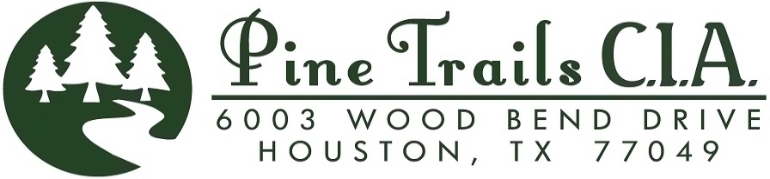      TEL 281-458-6764       FAX 281-458-7250PATIOS, COVERED PATIO (NOT ENCLOSED):The building is not to be in violation of the front, side and rear yard building restrictions as per the Deed Restrictions. It is not to be built in front of the building front set back line.The patio must be in harmony with the existing structure and painted or colored to match the house.The slab should be at least 4 inches deep and built substantially.The patio posts may be bricked or wooden.The patio roof may be constructed of constructed of composition materials, wood slats, or shingles.PATIOS CUBIERTOS, (NO CERRADOS):El edificio no debe violar las restricciones de construcción del patio delantero, lateral y trasero según las Restricciones de Escritura. No se debe construir frente a la línea de fondo del frente del edificio.El patio debe estar en armonía con la estructura existente y pintado a juego con la casa.La Fundación debe tener al menos 4 pulgadas de profundidad y estar construida sustancialmente.Los postes del patio pueden ser de ladrillos o madera.El techo del puede construirse con materiales compuestos, listones de madera o tejas.